Плодоводство. ЯгодоводствоГорбунов, А. Б. Интродукция малораспространенных плодовых и ягодных растений сибири для использования в качестве функциональных продуктов питания / А. Б. Горбунов // Вестн. Новосибирского гос. аграр. ун-та. – 2018. – № 4. – С. 62–73.Макаров, С. С. Влияние регуляторов роста на органогенез жимолости при клональном микроразмножении / С. С. Макаров, И. Б. Кузнецова // Вестн. Новосибирского гос. аграр. ун-та. – 2018. – № 4. – С. 36–42.Опанасенко, Н. Е. Оценка пригодности рельефа местности под плодовые сады / Н. Е. Опанасенко, А. П. Евтушенко // Бюллетень гос. Никитского ботан. сада. – 2018. – № 129. – С. 105–109.Рассмотрена взаимосвязь рельефа различных территорий степного и предгорного Крыма с микроклиматическими показателями и дана оценка пригодности рельефа местности под плодовые сады. Смыков, А. В. Оценка взаимосвязи продуктивности некоторых косточковых культур с климатическими условиями южного берега Крыма / А. В. Смыков, В. М. Горина // Бюллетень гос. Никитского ботанич. сада. – 2018. – № 129. – С. 115–121.Чернобай, И. Г. Выявление взаимосвязи между хозяйственно-биологическими признаками зизифуса для определения критериев модели сорта / И. Г. Чернобай // Бюллетень гос. Никитского ботан. сада. – 2018. – № 129. – С. 122–127.Современное садоводство предполагает внедрение сортов, наиболее полно соответствующих требованиям рынка и почвенно-климатическим условиям произрастания. В статье представлены результаты изучения взаимосвязи между хозяйственными, морфологическими и биологическими признаками зизифуса. Проведен анализ сходства 12 сортов зизифуса с моделью сорта. Выявлено, что по схожести признаков, исследуемые сорта можно объединить в пять кластеров. По комплексу признаков наиболее близкими к модели являются сорта Коктебель (170 единиц эвклидова расстояния), Ялита, Та-Ян-Цзао (82 единицы эвклидова расстояния), сорта Синит, Южанин (80 единиц эвклидова расстояния).ПлодоводствоВлияние минеральных подкормок на рост смородины черной в тамбовской области / Ю. В. Трунов [и др.] // Вестн. Мичуринского гос. аграр. ун-та. – 2018. – № 4. – С. 24–26.Влияние отрицательных температур на содержание фенольных соединений у некоторых сортов абрикоса (Prunus armeniaca l.) / Палий И.Н., Палий А.Е., Губанова Т.Б., Горина В.М. // Бюллетень гос. Никитского ботан. сада. – 2018. – № 129. – С. 101–105.Исследовано изменение компонентного состава и содержания фенольных веществ в бутонах трех сортов абрикоса с различными сроками цветения при действии отрицательных температур. Установлено, что воздействие низкотемпературного стресса приводит к увеличению содержания фенольных веществ. Показано, что самой высокой морозостойкостью (69%) отличался сорт Крымский Амур, в бутонах которого выявлены максимальные концентрации суммы и индивидуальных фенольных соединений.Горина, В. М. Климатические факторы, лимитирующие продуктивность сортов абрикоса и алычи гибридной на южном берегу Крыма / В. М. Горина, В. В. Корзин, Н. В. Месяц // Вестн. Мичуринского гос. аграр. ун-та. – 2018. – № 4. – С. 38–41.Журавлева, А. В. Влияние клоновых подвоев 54-118 и 62-396 на биометрические показатели саженцев яблони / А. В. Журавлева // Достижения науки и техники АПК. – 2018. – Том 32, № 11. – С. 57–59 : табл., рис. В Омском аграрном научном центре в 2017-2018 гг. проводили исследования с целью выявления влияния клоновых подвоев 54-118 и 62-396 на биометрические показатели саженцев яблони.Захаров, В. Л. Обеспеченность листьев яблоневых подвоев минеральными элементами в зависимости от типа почвы Липецкой области / В. Л. Захаров, О. А. Дубровина, Т. В. Зубкова // Вестн. Мичуринского гос. аграр. ун-та. – 2018. – № 4. – С. 91–95.Криворучко, В. П. Интродукция и селекция яблони в главном ботаническом саду им. Н. В. Цицина РАН / В. П. Криворучко, Ю. Н. Горбунов, В. А. Крючкова // Достижения науки и техники АПК. – 2018. – Том 32, № 9. – С. 48–51 : табл. Важнейшим направлением пополнения относительно бедного сортимента яблони в средней зоне садоводства - интродукция сортов и перспективных форм из других зон и стран. Основные факторы, лимитирующие распространения высококачественных сортов яблони в Нечерноземной зоне России, - низкие отрицательные температуры в зимний период и поражение различными болезнями, в первую очередь, паршой. В ходе многолетнего интродукционного эксперимента по изучению более 300 сортов яблони было выделено 55 морозостойких сортов, 33 сорта, устойчивых к поражению паршой и 18 сортов, которые характеризуются одновременно высокой морозоустойчивостью и устойчивостью к парше. Они перспективны для выращивания в средней полосе России. По итогам многолетнего сравнительного изучения в опыте по интродукции более 100 элитных гибридных форм яблони, полученных из Ботанического сада им. Э. З. Гареева НАН Республики Кыргызстан выделено 10 наиболее перспективных для выращивания в средней полосе России. Они характеризуются высокой зимостойкостью (0…1 балл), урожайностью (на 2…3-й год после вступления в плодоношение – 50…70 кг с дерева) и качеством (дегустационная оценка 4…5 баллов) плодов и служат кандидатами для оформления новых сортов яблони.Лукичева, Л. А. Оценка продуктивности сортов сливы домашней (prunus domestica l.) селекции никитского ботанического сада / Л. А. Лукичева, В. М. Горина // Вестн. Мичуринского гос. аграр. ун-та. – 2018. – № 4. – С. 81–85.Оводненность тканей различных органов деревьев яблони / Л. В. Григорьева [и др.] // Вестн. Мичуринского гос. аграр. ун-та. – 2018. – № 4. – С. 20–23.Попов, А. И. Влияние подвоя, сорта и отдельных приёмов выращивания на выход и качество саженцев груши (pyrus communis l.) в крыму / А. И. Попов // Бюллетень гос. Никитского ботан. сада. – 2018. – № 129. – С. 127–131.Приводятся результаты изучения влияния клоновых подвоев айвы КА53, КА86, КА92, ВА-29(к) и сортов груши Мария, Таврическая, крымской селекции, на выход и качество посадочного материала. Показана эффективность выращивания кронированных саженцев с применением 4-х кратной пинцировки. Высокий процент выхода стандартных растений отмечен по сорту Мария на подвое КА53.Сортовая устойчивость яблони и груши к бактериальному ожогу / М. М. Исин [и др.] // Защита и карантин растений. – 2018. – № 12. – С. 40–42. Дана оценка устойчивости районированных в Казахстане сортов яблони и груши к бактериальному ожогу.Токарева, О. И. Селекция яблони в среднем Приамурье / О. И. Токарева // Дальневосточный аграр. вестн. – 2018. – № 4. – С. 134–139.Ренгартен, Г. А. Первичные этапы интродукции сортообразцов черёмухи в почвенно-климатических условиях Кировской области / Г. А. Ренгартен // Аграр. вестн. Урала. – 2018. – № 10. – С. 2.Яковлева, В. В. Новые сорта сливы в Приморском крае / В. В. Яковлева, Л. Г. Сеткова // Аграр. вестн. Приморья. – 2018. – № 4 (12). – С. 79–82.ЯгодоводствоИонова, Г. Б. Сравнительная оценка сортов черной смородины для выращивания в условиях Нижегородской области / Г. Б. Ионова, М. В. Солоницина // Аграр. вестн. Верхневолжья. – 2018. – № 4 (25). – С. 12–16.Невоструева, Е. Ю. Влияние особенностей вегетационных периодов последних лет на урожайность земляники на Среднем Урале /Невоструева Е.Ю. // Вестн. Алтайского гос. аграр. ун-та. – 2018. – № 9. – С. 32–36.Дахно, Т. Г. Оценка адаптивности сортов земляники крупноплодной в условиях юго-восточной части Камчатки / Т. Г. Дахно, О. А., Дахно // Дальневосточный аграр. вестн. – 2018. – № 4. – С. 39–45.Козлова, А. Б. Оценка развития и продуктивности перспективных сортов шиповника в условиях Благовещенска / А. Б. Козлова, Е. Б. Захарова, Т. Н. Черноситова // Дальневосточный аграр. вестн. – 2018. – № 4. – С. 93–97.Салтыкова, Т. И. Комплексная оценка элитных форм смородины чёрной селекции ФГБНУ ФАНЦ Северо-Востока / Т. И. Салтыкова, А. П. Софронов // Аграр. вестн. Верхневолжья. – 2018. – № 4 (25). – С. 26–31.Совершенствование технологии клонального микроразмножения ценных плодовых и ягодных культур для производственных условий / О. И. Молканова [и др.] // Достижения науки и техники АПК. – 2018. – Том 32, № 9. – С. 66–69 : 5 рис. Оптимизированы приемы культивирования перспективных плодовых и ягодных культур in vitro для использования в условиях промышленного выращивания. Исследования проведены в 2012-2018 гг. на перспективных сортах жимолости, аронии, вишни, малины, ежевики, рябины, крыжовника, актинидии и голубики.Товарные и потребительские качества сортов вишни генофонда ВНИИСПК / А. А. Гуляева [и др.] // Вестн аграр. науки. – 2018. – № 5. – С. 3–9.Составитель: Л.М. Бабанина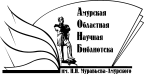 «Амурская областная научная библиотека имени Н.Н. Муравьева-АмурскогоОтдел библиографии и электронных ресурсов